SVETOVNI DAN DOWNOVEGA SINDROMA21.3. praznujemo svetovni dan Downovega sindroma. Downov sindrom imenujemo tudi trisomija 21, saj se na 21. kromosomskem paru namesto dveh razvijejo 3 kromosomi. Ta dan obeležujejo po številnih državah sveta in že vrsto let se jim pridružuje tudi Slovenija. Razpoznavni znak tega dne so pisane nogavice ki opozarjajo, da smo ljudje različni. Na naši šoli smo pripravili krajši film z naslovom TAK KOT TI. S filmom smo želeli poudariti pomen inkluzije. S filmom želimo povedati, da ima vsak pravico sodelovati v družbi.  Da je vsak sprejet, takšen kot je. Da lahko vsak živi polno življenje. Da imamo vsi dvome, cilje, strahove, izzive in želje. In da lahko skupaj uživamo življenje.Film si lahko ogledate na tej povezavi: https://www.youtube.com/watch?v=jS0KLj3rAzIV avli naše šole smo razstavili papirnate nogavice, ker smo skupaj z učenci razmišljali kaj narediti za bolj inkluziven svet.Ne pozabimo, da LJUBEZEN NE  ŠTEJE KROMOSOMOV.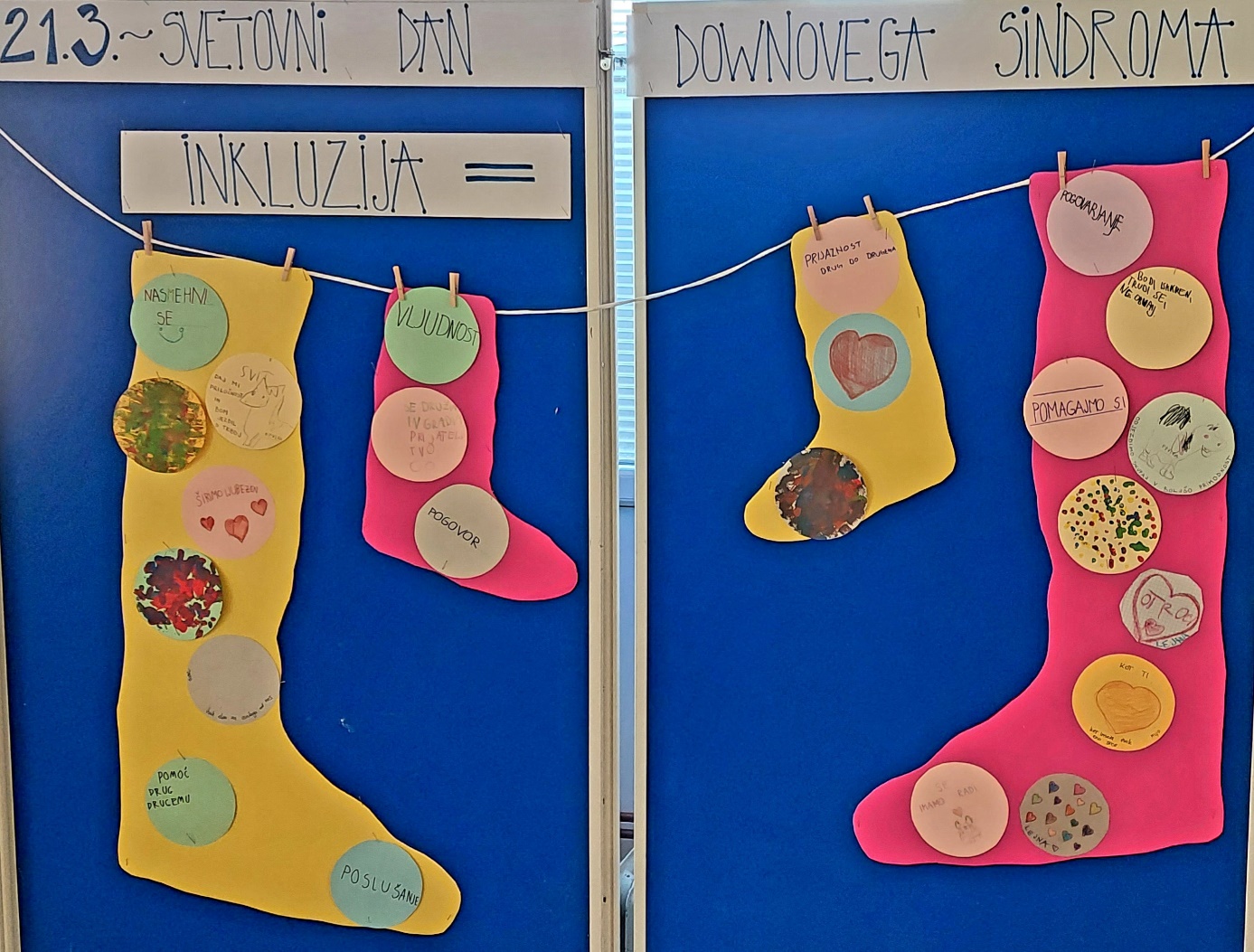 